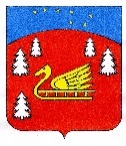 Совет депутатов муниципального образования Красноозерное сельское поселение муниципального образованияПриозерский муниципальный район Ленинградской областиРЕШЕНИЕ От 20 октября 2017 года          №    121                                                                         «О внесении изменений в решение Совета депутатов муниципального образования Красноозерное сельское поселение муниципального образования Приозерский муниципальный район Ленинградской области от 24 мая 2013 г. № 127 «Об утверждении Положения о Знаке 
“За заслуги” муниципального образования Красноозерное сельское поселение муниципального образования Приозерский муниципальный район Ленинградской области»В соответствии с Федеральным законом от 27.07.2006 N 152-ФЗ "О персональных данных", Совет Депутатов муниципального образования Красноозерное сельское поселение муниципального образования Приозерский муниципальный район Ленинградской области РЕШИЛ:1.Внести следующие изменения в решение Совета депутатов от 24 мая 2013 г. № 127 «Об утверждении Положения о Знаке “За заслуги” муниципального образования Красноозерное сельское поселение муниципального образования Приозерский муниципальный район Ленинградской области»:1.1.Пункт 2 дополнить п.п. 2.12 Положения «О Знаке “За заслуги” муниципального образования Красноозерное сельское поселение муниципального образования Приозерский муниципальный район Ленинградской области»: «Письменное согласие гражданина на обработку предоставленных персональных данных дается по рекомендуемому образцу, согласно приложению 5.»1.2.Положение «О Знаке “За заслуги” муниципального образования Красноозерное сельское поселение муниципального образования Приозерский муниципальный район Ленинградской области» дополнить Приложением 5, согласно Приложению 1.2.Решение вступает в силу после официального опубликования в средствах массовой информации.3.Настоящее решение подлежит официальному опубликованию в сетевом издании «Леноблинформ» и размещению на официальном сайте муниципального образования Красноозерное сельское поселение муниципального образования Приозерский муниципальный район Ленинградской области: http://krasnoozernoe.ru.4.Контроль за исполнением настоящего решения возложить на постоянную комиссию по местному самоуправлению, законности, правопорядку, социальным вопросам, экономике, бюджету, налогам и муниципальной собственности.Глава муниципального образования			М.И. КаппушевИсп. Аникиева Н.В., тел./факс 8(813-79)67-422Разослано: дело-2, прокуратура-1Приложение 1к Положению о Почетном знаке «О Знаке “За заслуги” муниципального образования Красноозерное сельское поселение муниципального образования Приозерский муниципальный район Ленинградской области»от   20  октября 2017 года  №121                                                                               Главе администрации муниципального  образованияКрасноозерное сельское поселение муниципального образования Приозерский муниципальный район Ленинградской области__________________________________________от ____________________________________ (фамилия, имя, отчество) СОГЛАСИЕна обработку персональных данныхЯ,______________________________________________________________________________________________________________________________________                                                   , (фамилия, имя, отчество) зарегистрированный (ая) по адресу_________________________________                            _______________________________________________________________                           _____, Документ, удостоверяющий личность, ________________                           _________________ (наименование документа) Серия ___________ № ______      ______, выдан _____        ____________________________.                                                                                      (орган выдавший документ, дата выдачи) в соответствии с Федеральным законом от 27.07.2006 № 152-ФЗ «О персональных данных» даю администрации муниципального  образования Красноозерное сельское поселение муниципального образования Приозерский муниципальный район Ленинградской области (почтовый адрес: 188754, Ленинградская области, Приозерский район, д. Красноозерное, ул. Школьная, дом 9а) согласие на обработку моих персональных данных и подтверждаю, что давая такое согласие, я действую по своей воле и в своих интересах. Согласие распространяется на следующую информацию: дата рождения, место рождения, адрес регистрации места жительства, номер контактного телефона, гражданство, семейное положение, фотография, сведения о профессии, должности, образовании, предыдущие места работы. Настоящее согласие представляется на осуществление любых действий в отношении моих персональных данных, которые необходимы или желаемы для достижения указанных выше целей, включая (без ограничения) сбор, систематизацию, накопление, хранение, уточнение (обновление, изменение), использование, распространение (в том числе передачу), а также осуществление любых иных действий с моими персональными данными с учетом федерального законодательства. В порядке, предусмотренном действующим законодательством Российской Федерации, согласие может быть отозвано мной путем письменного обращения в администрацию муниципального образования Красноозерное сельское поселение муниципального образования Приозерский муниципальный район Ленинградской области.Настоящее согласие вступает в силу со дня его подписания и действует в течение 1 года. «___»_____________201__г.                                                                           ___________________												(подпись)